SKANZEN aneb Jak se žilo dříve… Autor: Michaela Čermáková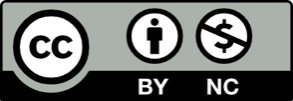 Toto dílo je licencováno pod licencí Creative Commons [CC BY-NC 4.0]. Licenční podmínky navštivte na adrese [https://creativecommons.org/choose/?lang=cs]. Video 1: Skanzen aneb muzeum lidových stavebVideo 2: Soubor lidových staveb VysočinaSkanzen neboli muzeum lidových staveb v přírodě nám ukazuje, jak lidé dříve žili. Vydejte se pomocí těchto dvou videí na cestu zpět v čase a představte si, že jste se stali obyvateli takové starobylé vesničky.Nejprve si posvítíme na obydlí.Z jakých místností se skládal takový běžný dům?Co se nacházelo v běžné obytné místnosti?Z čeho se vyráběla střecha?A proč jsou tyhle domy „proužkované“?Stavení k bydlení bychom měli. Nyní se podíváme na další hospodářské domy.Jedné stavbě ve vesnici se říká „špýchar“. Co se v něm skladovalo?A kam byste naopak šli s rozbitým hrncem? Jak ho tam opraví?Pamatujete si ještě nějaké další stavby, které se ve vesnici nacházejí? Napište alespoň dvě.A teď se vrhneme na běžné činnosti, které hospodyňky dělaly.Jak vypadá „draní“ peří?Jaké dvě věci vyrobíte z husích pírek?Pro vesnici na Vysočině byla pro živobytí důležitá jedna plodina, kterou také proslavil animovaný příběh „Jak Krtek ke kalhotkám přišel“. Jak se tato plodina nazývá a co se z ní vyrábí?Naši předci slavili také různé magické dny v roce. Najděte si v kalendáři nebo na internetu tyto dny a zvyky, které se na ně dodržovaly.Jarní rovnodennostDatum:Zvyky:Filipojakubská nocDatum:Zvyky:Svatojánská nocDatum:Zvyky:Podzimní rovnodennostDatum:Zvyky:Zimní slunovratDatum:Zvyky: